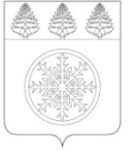 Контрольно-счетная палата Зиминского городского муниципального образования                                                              ЗАКЛЮЧЕНИЕ № 15-3на проект решения Думы Зиминского городского муниципального образования «Об утверждении Положения о гарантиях деятельности председателяДумы Зиминского городского муниципального образования»17 июня 2021 года                                                                                                                г. ЗимаЗаключение подготовлено в соответствии с Бюджетным кодексом Российской Федерации, Законом Иркутской области от 17.12.2008 № 122-ОЗ «О гарантиях осуществления полномочий депутата, члена выборного органа местного самоуправления, выборного должностного лица местного самоуправления в Иркутской области», Постановлением  Правительства Иркутской области от 19.10.2012 N 599-пп «Об установлении  нормативов формирования расходов на оплату труда депутатов, выборных должностных лиц местного самоуправления, осуществляющих свои полномочия на постоянной основе, муниципальных служащих и содержание органов местного самоуправления муниципальных образований Иркутской области», Уставом Зиминского городского муниципального образования. Проект решения Думы Зиминского городского муниципального образования «Об утверждении Положения о гарантиях деятельности председателя Думы Зиминского городского муниципального образования» (далее - Проект решения) представлен Думой Зиминского городского муниципального образования в Контрольно-счетную палату Зиминского городского муниципального образования 15 июня 2021 года. Согласно ч. 4 ст. 86 Бюджетного кодекса Российской Федерации органы местного самоуправления самостоятельно определяют размеры и условия оплаты труда депутатов, выборных должностных лиц местного самоуправления, осуществляющих свои полномочия на постоянной основе, муниципальных служащих, работников муниципальных учреждений.        В соответствии с частями 1,2 стати  8 Закона Иркутской области от 17.12. . № 122-ОЗ «О гарантиях осуществления полномочий депутата, члена выборного органа местного самоуправления, выборного должностного лица местного самоуправления в Иркутской области»:      « 1. Выборному лицу местного самоуправления, осуществляющему полномочия на постоянной основе, за счет средств соответствующего местного бюджета производится оплата труда в виде ежемесячного денежного вознаграждения, а также денежного поощрения и иных дополнительных выплат, установленных нормативными правовыми актами представительного органа муниципального образования, с выплатой районных коэффициентов и процентных надбавок, определенных в соответствии с законодательством.2. Представительный орган муниципального образования самостоятельно определяет размеры и условия оплаты труда выборных лиц местного самоуправления, осуществляющих свои полномочия на постоянной основе, с соблюдением установленных законодательством требований».В соответствии с п.5  Постановления Правительства Иркутской области от 27.11.2014 № 599-пп «Об установлении нормативов формирования расходов на оплату труда депутатов, выборных должностных лиц местного самоуправления, осуществляющих свои полномочия на постоянной основе, муниципальных служащих и содержание органов местного самоуправления муниципальных образований Иркутской области»: «5. Норматив формирования расходов на оплату труда председателя представительного органа муниципального образования, осуществляющего свои полномочия на постоянной основе, без учета объема средств, предусмотренных на выплату процентной надбавки за работу со сведениями, составляющими государственную тайну, не может превышать девяноста процентов норматива формирования расходов на оплату труда главы соответствующего муниципального образования без учета объема средств, предусмотренных на выплату процентной надбавки за работу со сведениями, составляющими государственную тайну».Норматив формирования расходов на оплату труда председателя Думы Зиминского городского муниципального образования проектом решения Думы Зиминского городского муниципального образования «Об утверждении Положения о гарантиях деятельности председателя Думы Зиминского городского муниципального образования» предусмотрен 75 процентов норматива формирования на оплату труда главы Зиминского городского муниципального образования без учета объема средств, предусмотренных на выплату процентной надбавки за работу со сведениями, составляющими государственную тайну.Норматив формирования расходов на оплату труда председателя Думы Зиминского городского муниципального образования не превышает семьдесят процентов норматива формирования на оплату труда главы муниципального образования без учета объема средств, предусмотренных на выплату процентной надбавки за работу со сведениями, составляющими государственную тайну.Представленный проект решения Думы Зиминского городского муниципального образования «Об утверждении Положения о гарантиях деятельности председателя Думы Зиминского городского муниципального образования» не противоречит требованиям бюджетного законодательства, рекомендуется к принятию Думой Зиминского городского муниципального образования. Председатель                                                                                               О.А. Голубцова